Lección 14: Comparemos con sumas y restasResolvamos problemas-historia y escribamos ecuaciones de suma y de resta que les correspondan.Calentamiento: Verdadero o falso: Signo igualEn cada caso, decide si la afirmación es verdadera o falsa.
Prepárate para explicar tu razonamiento.14.1: ¿Es una suma o una resta?En la estación de arte hay 8 barras de pegamento y 3 tijeras.
¿Cuántas tijeras menos que barras de pegamento hay?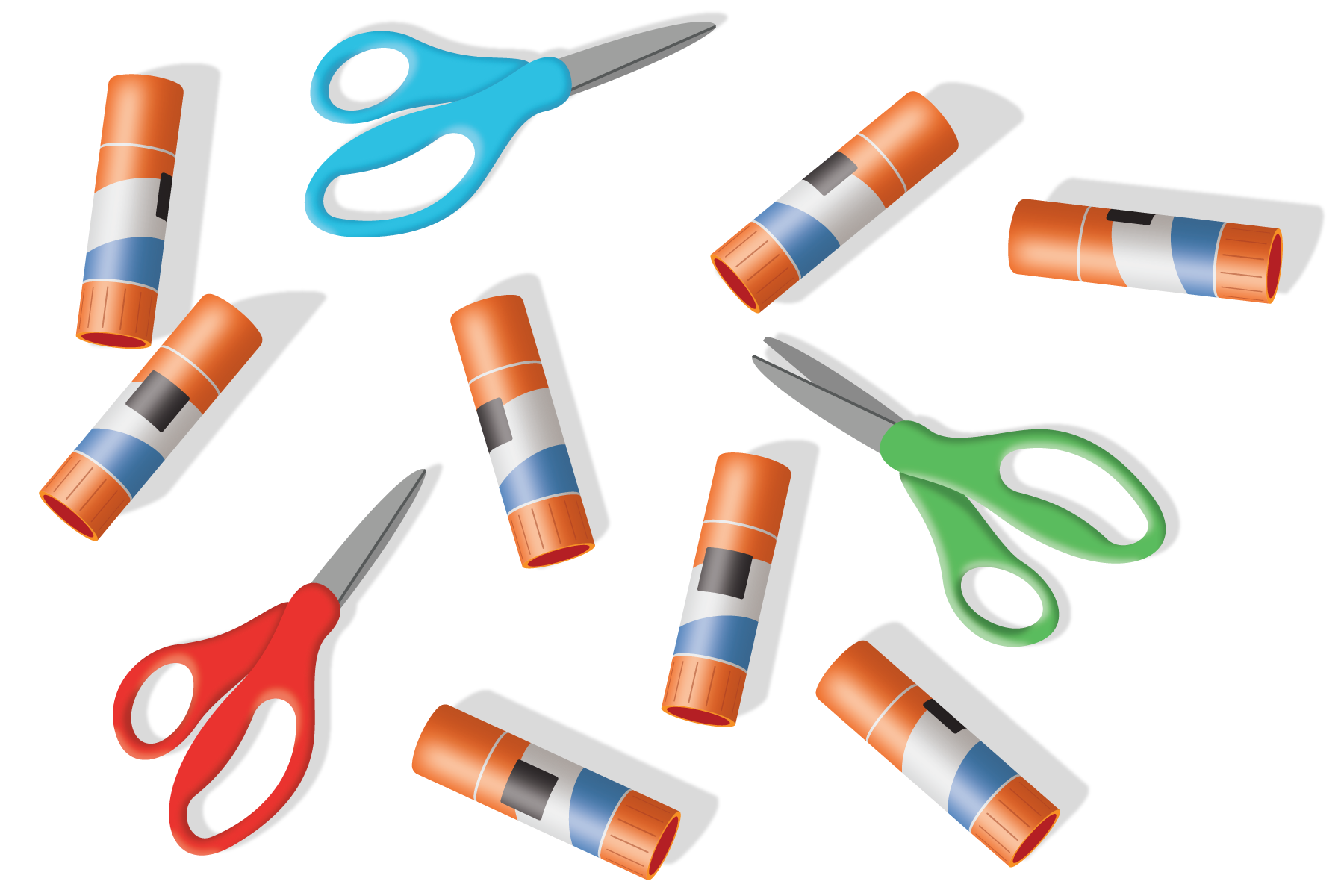 Mai hizo un dibujo.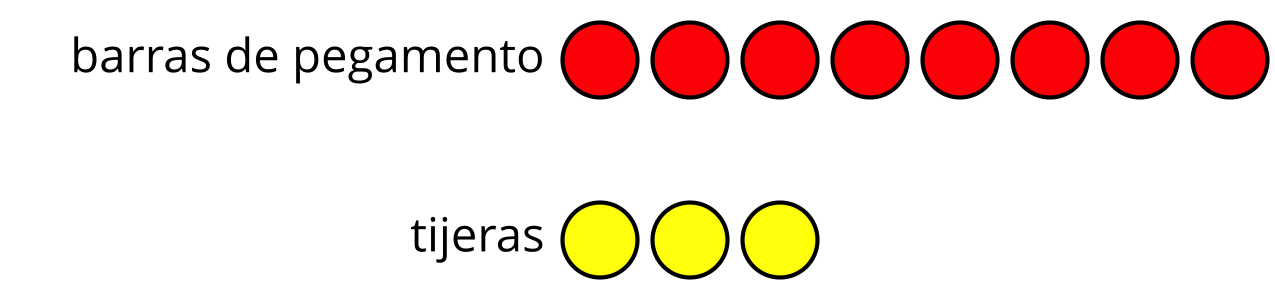 Ella no está segura de cuál ecuación debe usar para encontrar la diferencia.Ayúdala a decidir.
Muestra cómo pensaste. Usa dibujos, números o palabras.14.2: ¿Cuál ecuación?Hay 5 almohadas rojas y 3 almohadas azules sobre la alfombra de lectura.
¿Cuántas almohadas rojas más que almohadas azules hay?
Muestra cómo pensaste. Usa dibujos, números o palabras.Marca la ecuación que corresponde al problema.Hay 7 calculadoras sobre la mesa. 
Hay 8 libros de matemáticas.
¿Cuántos libros de matemáticas más que calculadoras hay?
Muestra cómo pensaste. Usa dibujos, números o palabras.Marca la ecuación que corresponde al problema.En la clase del Sr. Green, 3 estudiantes tienen mochilas moradas y 7 estudiantes tienen mochilas negras.
¿Cuántos estudiantes más tienen mochilas negras que mochilas moradas?
Muestra cómo pensaste. Usa dibujos, números o palabras.Marca la ecuación que corresponde al problema.14.3: Centros: Momento de escogerEscoge un centro.Captura cuadrados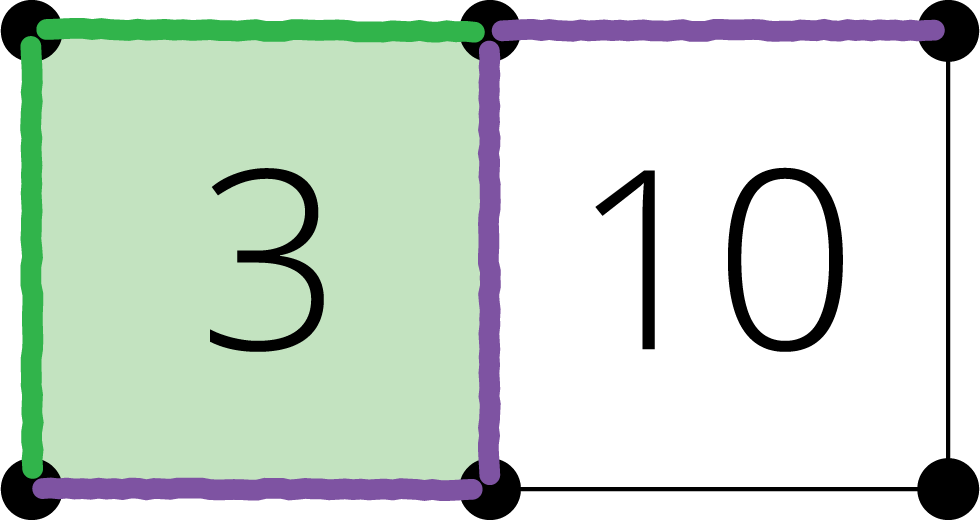 Historias matemáticas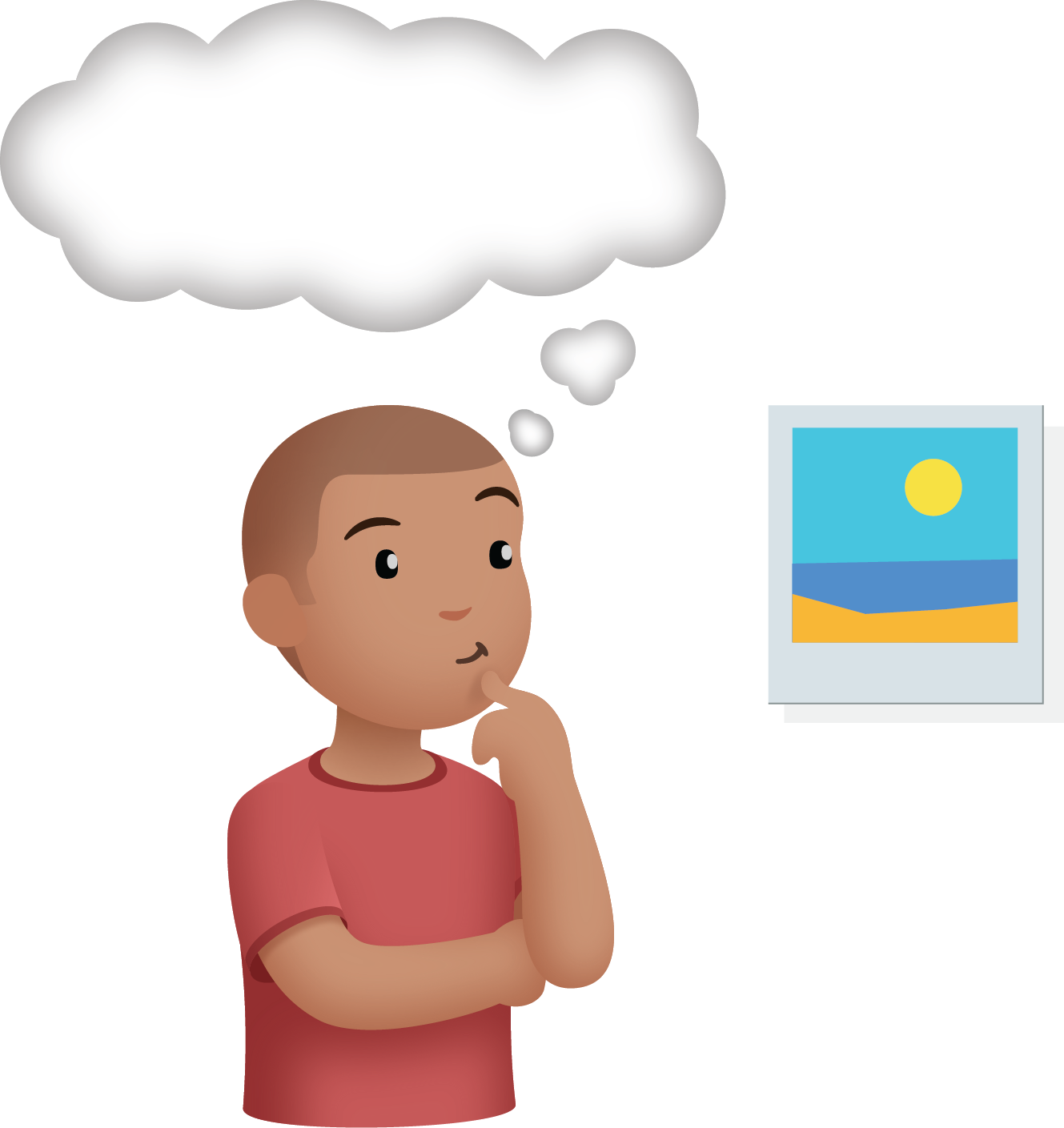 Revuelve y saca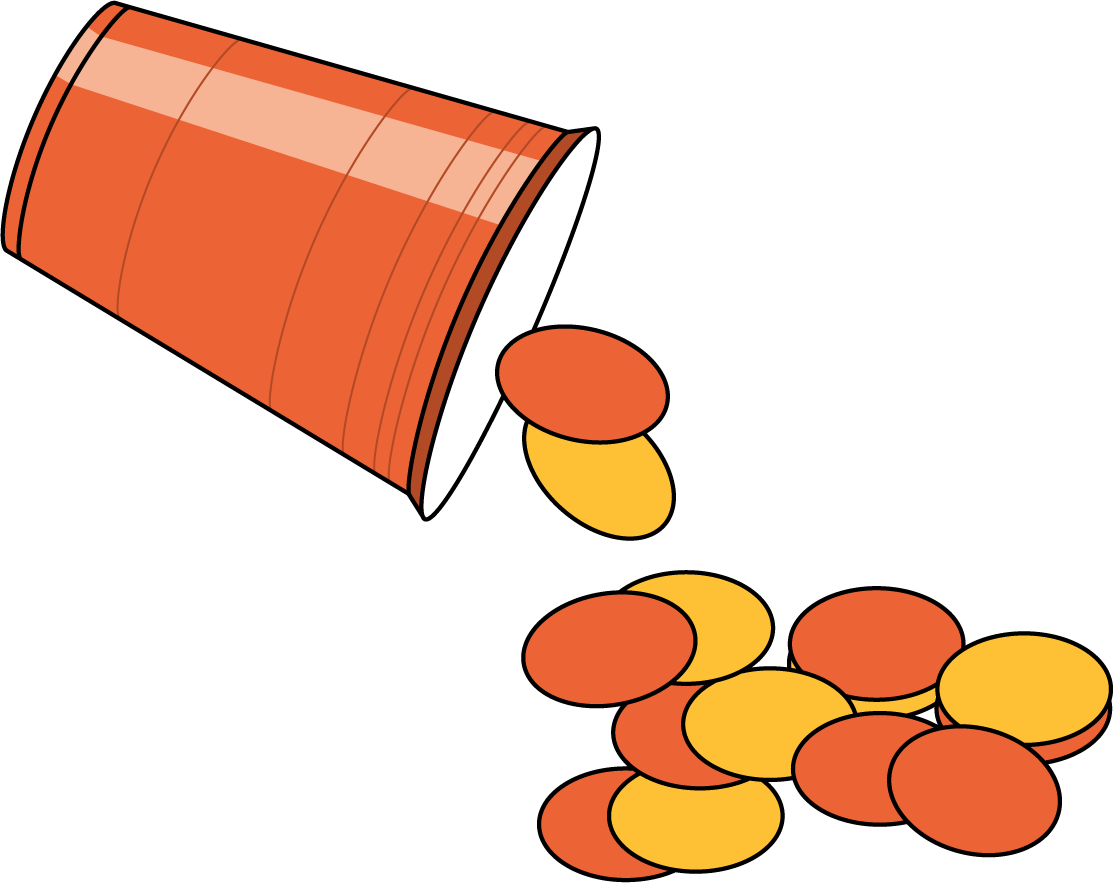 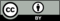 © CC BY 2021 Illustrative Mathematics®